Осенний релакс3 дня, 2 ночи, Финляндия В темные и неуютные ноябрьский дни побалуйте себя небольшим путешествием к нашим соседям-финнам, знающим толк в отдыхе на природе в сочетании в СПА-процедурами.Всем известно, что финны любят лыжи и умеют прекрасно готовить беговые трассы. Небольшой современный спортивный центр, расположенный примерно в 100 км от границы в сосновом лесу на берегу озера, предлагает открыть лыжный сезон 14 октября 2017 г. на небольшой трассе из сохраненного с прошлого года снега. Даже, если не получится покататься на лыжах, можно совершать прогулки до 10-12 км по маркированным дорожкам в тишине осеннего леса. Но в ноябре рано темнеет, и во второй половине дня можно насладиться теплом сауны, прокатиться с водной горки, поплавать в 25ти-метровом бассейне или побаловать себя расслабляющим подводным массажем… Лыжная трасса и пешеходные дорожки начинаются прямо на территории гостиницы.На территории есть несколько корзин для фрисби-гольфа.А если кому-то показалось мало нагрузки – можно дополнить ее занятиями в тренажерном зале. 	Размещение предлагается в простых светлых гостиничных номерах с удобствами ( душ, туалет) и завтраками в ресторане комплекса по системе «шведский стол».	В доме есть просторная гостиная (в общем пользовании) с кухней и столовой посудой. Здесь можно самостоятельно что-то себе приготовить или разогреть.	В ресторане комплекса можно дополнительно заказать ланч и/или ужин. Они также предоставляются по системе «шведский стол», поэтому каждый может найти свое любимое блюдо.	Стоимость тура – 11880   рублей.В стоимость включено: доставка из Санкт-Петербурга автотранспортом до места размещения и обратно в Санкт-Петербург, размещение в двухместных номерах с завтраком, пользование СПА-центром и тренажерным залом, прогулки с гидом.По желанию дополнительно может быть оплачен пакет питания ( ланч и/или ужин), который заказывается и оплачивается при оплате поездки:Ланч – 1680 рублейУжин – 1680 рублей.Стоимость указана из расчета курса евро на 15.08.2017, поэтому может быть скорректирована при резких колебаниях курса.Участникам поездки рекомендуется трекинговые палки, одежду  и обувь для прогулок по лесу, комплект лыжного снаряжения для желающих открыть лыжный сезон, купальный костюм, одежду для занятий в тренажерном зале, домашнюю обувь.Все участники должны иметь действующую шенгенскую визу и страховку, покрывающую активный отдых и занятия любительским спортом.	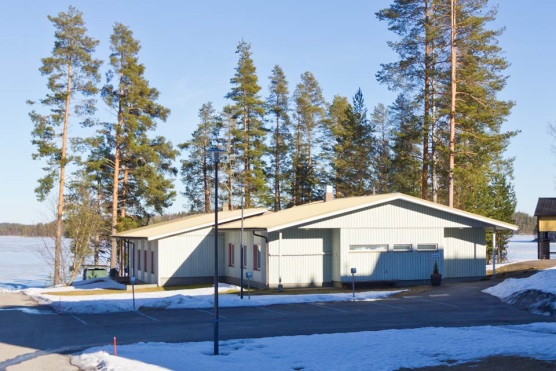 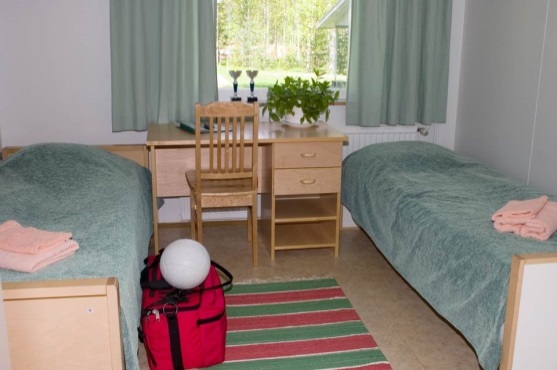 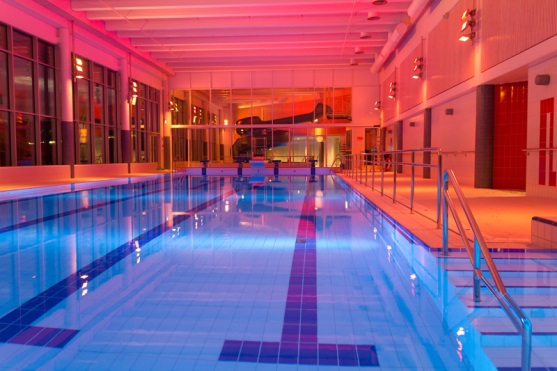 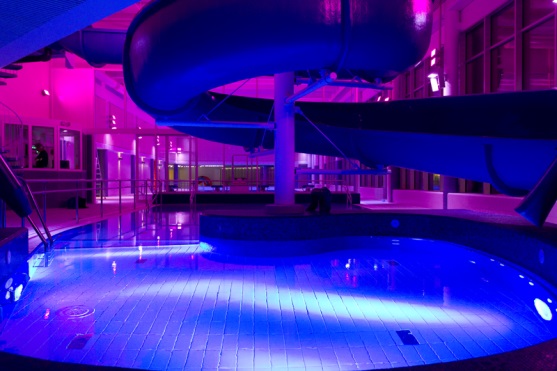 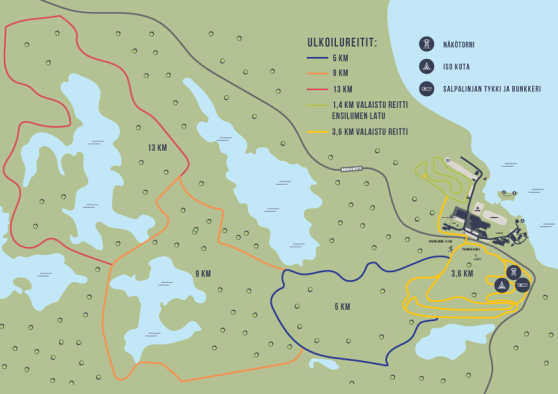 